AufgabenformularStandardillustrierende Aufgaben veranschaulichen beispielhaft Standards für Lehrkräfte, Lernende und Eltern. Aufgabe und Material: Gruppenarbeit: Bildet Gruppen von drei bis fünf Schülerinnen und Schülern.Wählt ein Video oder einen Filmausschnitt mit einem Tanz aus. Studiert die Bewegungsfolgen auf der Grundlage des Videos selbstständig ein. Ihr könnt den Tanz auch verändern.Präsentiert euren Tanz vor der Klasse. Zusatzaufgabe: Nehmt von eurem Tanz ein eigenes Video auf. LISUM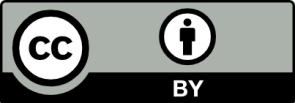 Erwartungshorizont:Die Schülerinnen und Schüler können in Gruppen anhand von Videos Tanzschritte erarbeiten. Sie können Tänze vereinfachen. Sie können ihr Ergebnis vor der Klasse präsentieren. LISUMFachMusikMusikMusikName der AufgabeBewegung und Tanz - TanzvideoBewegung und Tanz - TanzvideoBewegung und Tanz - TanzvideoKompetenzbereichGestalten und aufführenGestalten und aufführenGestalten und aufführenKompetenzSich bewegen und tanzenSich bewegen und tanzenSich bewegen und tanzenNiveaustufe(n)E/F E/F E/F StandardBewegungsfolgen aus Videos oder anderen Vorlagen selbständig einstudieren Bewegungsfolgen aus Videos oder anderen Vorlagen selbständig einstudieren Bewegungsfolgen aus Videos oder anderen Vorlagen selbständig einstudieren ggf. ThemenfeldForm und Gestaltung (Formtypen)Form und Gestaltung (Formtypen)Form und Gestaltung (Formtypen)ggf. Bezug Basiscurriculum (BC) oder übergreifenden Themen (ÜT)Basiscurriculum Medienbildung (Kompetenzbereich Herstellung von Medienprodukten)Basiscurriculum Medienbildung (Kompetenzbereich Herstellung von Medienprodukten)Basiscurriculum Medienbildung (Kompetenzbereich Herstellung von Medienprodukten)ggf. Standard BCAufgabenformatAufgabenformatAufgabenformatAufgabenformatoffen	Xoffen	Xhalboffen	geschlossen	Erprobung im Unterricht:Erprobung im Unterricht:Erprobung im Unterricht:Erprobung im Unterricht:Datum Datum Jahrgangsstufe: Schulart: Verschlagwortung